Publicado en Madrid el 13/10/2021 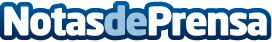 Menamobel descubre las mejores tendencias de decoración para este otoñoEntre las tendencias de decoración protagonistas se encuentran los materiales naturales como la madera combinada con las plantas de interiorDatos de contacto:Menamobel655174313Nota de prensa publicada en: https://www.notasdeprensa.es/menamobel-descubre-las-mejores-tendencias-de_1 Categorias: Nacional Interiorismo Entretenimiento Consumo http://www.notasdeprensa.es